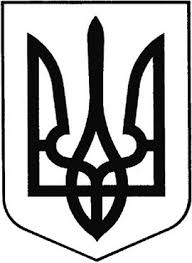 ГРEБІНКІВСЬКА СEЛИЩНА РАДАБілоцeрківського району Київської областіВИКОНАВЧИЙ КОМІТЕТР О З П О Р Я Д Ж E Н Н Явід 16 січня 2024 року               смт Гребінки                    № 04 - ОДПро відзначення Почесною грамотоюГребінківської селищної радиКеруючись п. 20 ч. 4 ст. 42  Закону України «Про місцеве самоврядування в Україні», враховуючи Рішення виконавчого комітету Гребінківської селищної ради VIII скликання від 06.10.2022 р. №453-18-VIII «Про затвердження Положення про Почесну грамоту, Грамоту та Подяку Гребінківської селищної ради», враховуючи лист-подання Відділу освіти Гребінківської селищної ради від 15.01.2024 року № 21/10-01-20, за багаторічну самовіддану і сумлінну працю, вагомий особистий внесок у справу навчання та виховання підростаючого покоління та розвиток позашкільної освіти, високий професіоналізмЗОБОВ’ЯЗУЮ:1. Відзначити Почесною грамотою Гребінківської селищної ради ШЕВЧЕНКО Лідію Василівну, директора комунального закладу позашкільної освіти Гребінківської селищної ради «Центр дитячо-юнацької творчості».2.  Відділу загально-організаційної роботи та управління персоналом  апарату виконавчого комітету Гребінківської селищної ради підготувати Почесну грамоту Гребінківської селищної ради ШЕВЧЕНКО Лідії Василівні.3. Керуючому справами (секретарю) апарату виконавчого комітету Гребінківської селищної ради ТИХОНЕНКО  Олені Володимирівні забезпечити розміщення даного розпорядження на офіційному вебсайті  Гребінківської селищної ради.  4.  Контроль за виконанням даного розпорядження залишаю за собою.Селищний голова                                                    Роман ЗАСУХА